Publicado en Madrid el 13/10/2020 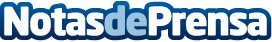 Oclean Air2: El primer cepillo de dientes eléctrico silenciosoRecientemente, la marca Oclean lanzó un nuevo cepillo de dientes que incorpora una innovadora tecnología que resulta muy útil para los usuariosDatos de contacto:Serena Mcmart 644337685Nota de prensa publicada en: https://www.notasdeprensa.es/oclean-air2-el-primer-cepillo-de-dientes Categorias: Nacional Sociedad Consumo Dispositivos móviles Innovación Tecnológica http://www.notasdeprensa.es